Yes!I want to register to participate in the 2017 Festival of Trees at the St. Paul Civic Center. Sign me up!Name:	Name of Group/Business (if applicable):Address:	Phone No.:	 I will need electricity for my tree. I will NOT need electricity for my tree.(Electricity may not be available for every tree)Don’t forget to include a tree skirt and a sign identifying your group/business name.2017 Festival of TreesDecember 1 to December 22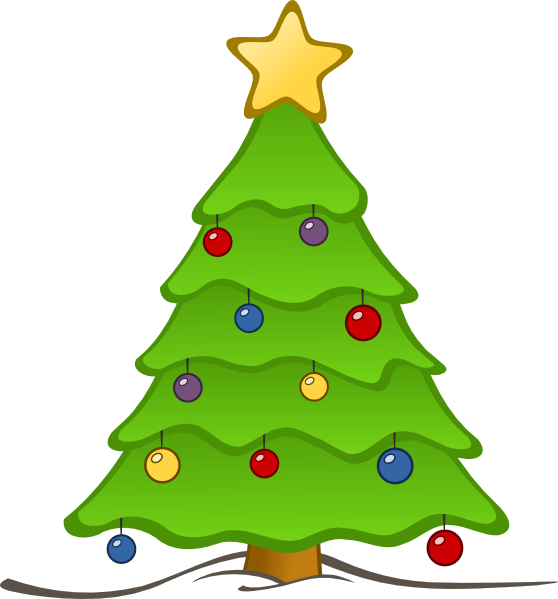 St. Paul Civic Center423 Howard AvenueSt. Paul, NE 68873308-754-2010